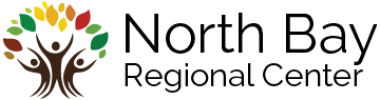 May 2017Memo to Vendors:Reporting Requirements for Vendors of Crisis or Residential Services, Supported Living Services, Long-term Health Care Facilities and Acute Psychiatric Hospitals TBL Section 9: Section 4659.2(b) was amended, expanding reporting requirements for regional center vendors that provide crisis or residential  services, supported living services, long-term health care facilities, and acute psychiatric hospitals. Vendors of  these services and facility types must report to the agency designated pursuant to Section 4900(i)  (Disability Rights California),  all of the following:Each death or serious injury of a person occurring during, or related to, the use of seclusion, physical restraint, or chemical restraint, or any combination  thereof.Any unexpected or suspicious death, regardless of whether the cause is immediately known.Any allegation of sexual assault, as defined in Section 15610.63, in which the alleged perpetrator is a staff member, service provider, or facility employee or contractor.Any report made to the local law enforcement agency in the jurisdiction in which the facility is located that involves  physical abuse, as defined in Section  15610.63, in which a staff member, service provider, or facility employee or contractor is implicated.Reports shall be made no later than the close of the business day following the death or serious injury, and must include the encrypted identifier of the person involved, and the name, street address, and telephone number of the facility.On a monthly basis, these vendors shall report to the agency designated pursuant to Section 4900(i)  (Disability Rights California),  all of the following:The number of incidents of seclusion and the duration of time spent per incident in seclusion.The number of incidents of the use of behavioral restraints and the duration of time spent per incident of restraint.The number of times an involuntary emergency medication is used to control behavior.The monthly reports shall include the name, street address, and telephone number of each facility.Implementation: Regional centers should notify its vendors of these reporting requirements.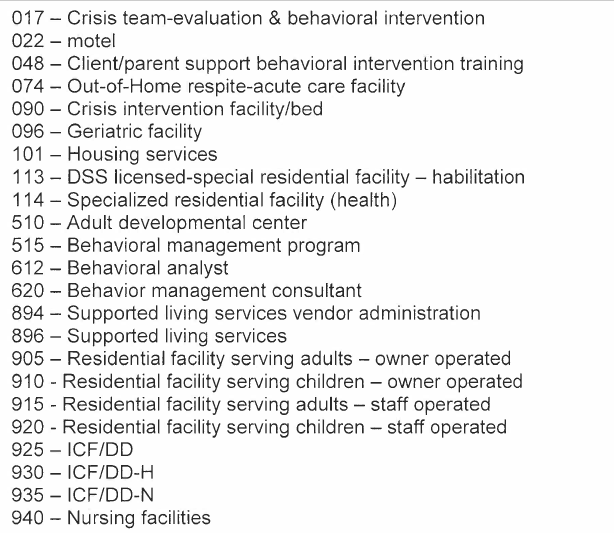 